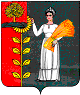 ПОСТАНОВЛЕНИЕАДМИНИСТРАЦИИ СЕЛЬСКОГО ПОСЕЛЕНИЯДУРОВСКИЙ СЕЛЬСОВЕТ
ДОБРИНСКОГО МУНИЦИПАЛЬНОГО РАЙОНА ЛИПЕЦКОЙ ОБЛАСТИ13.09.2013г                                                         с.  Дурово                                                     №   38                                                                                                                       Об отмене  постановлений, принятых  администрацией сельского поселения Дуровский сельсовет Добринского муниципального района Липецкой области.  В соответствии с  Федеральным законом от 06.10. 2003года № 131-ФЗ «Об общих принципах организации местного самоуправления в Российской Федерации»,и на основании Устава сельского поселения Дуровский сельсовет ПОСТАНОВЛЯЕТ1.Отменить  следующие постановления, принятые администрацией сельского поселения Дуровский  сельсовет Добринского муниципального района Липецкой области:1). Постановление от  26.06. 2008года № 20«О порядке разработки, утверждения и рализации ведомственных программ».2). Постановление от 23.10.2008года № 23 «Об оплате труда работников муниципальных бюджетных учреждений сельского поселения Дуровский сельсовет».3). Постановление от 21.11. 2008года № 25«О стимулирующих выплатах руководителям муниципальных бюджетных учреждений Сельского поселения Дуровский сельсовет».4). Постановление от 21.11. 2008года № 26«О компенсационных и стимулирующих выплатах работникам муниципальных бюджетных учреждений сельского поселения Дуровский сельсовет».5). Постановление от 25.12. 2008года № 29«О наделении бюджетными полномочиями Главного администратора доходов бюджета сельского поселения».6). Постановление от 29.12. 2008года № 45 «Об утверждении Порядка проведения мониторинга дебиторской задолженностиОтсроченных и расстроченных  платежей в бюджет поселения».7). Постановление от 29.12. 2013года № 46«Об утверждении порядка проведения мониторинга кредиторской задолженности».2. Настоящее постановление  вступает  в силу со дня его официального  обнародования.3. Контроль  за  исполнением  настоящего постановления  оставляю за собой.Глава администрации сельского поселенияДуровский сельсовет                                         С.В. Ходяков      Приложение 1                                                                     к постановлению главы администрации                                               сельского поселения Дуровский сельсовет                                                   № 17  от 16.05.2012гМЕРОПРИЯТИЯпо охране жизни людей на пруду( Семина) сельского поселенияДуровский сельсовет в 2012 году№ п/пНаименование мероприятийСрок исполненияОтветственные за исполнение1.До начала купального сезона обследовать дно в месте купания людей на  пруду (Семин)майАдминистрация сельского поселения 2.Усилить профилактическую работу по предупреждению несчастных случаев с людьми на водеВ течение купального сезонаАдминистрация сельского поселения3.Осуществлять за состоянием места отдыха населения у  пруда (Семин)В течение купального сезонаАдминистрация сельского поселения4.Обеспечить дежурство в месте отдыха участкового инспектора и медицинского персоналаВ течение купального сезонаАдминистрация сельского поселения5.Оборудовать место массового отдыха наглядной агитацией по мерам безопасностииюньАдминистрация сельского поселения6.Установить в местах , запрещенных для купания , соответствующие аншлаги.В течение купального сезонаАдминистрация сельского поселения